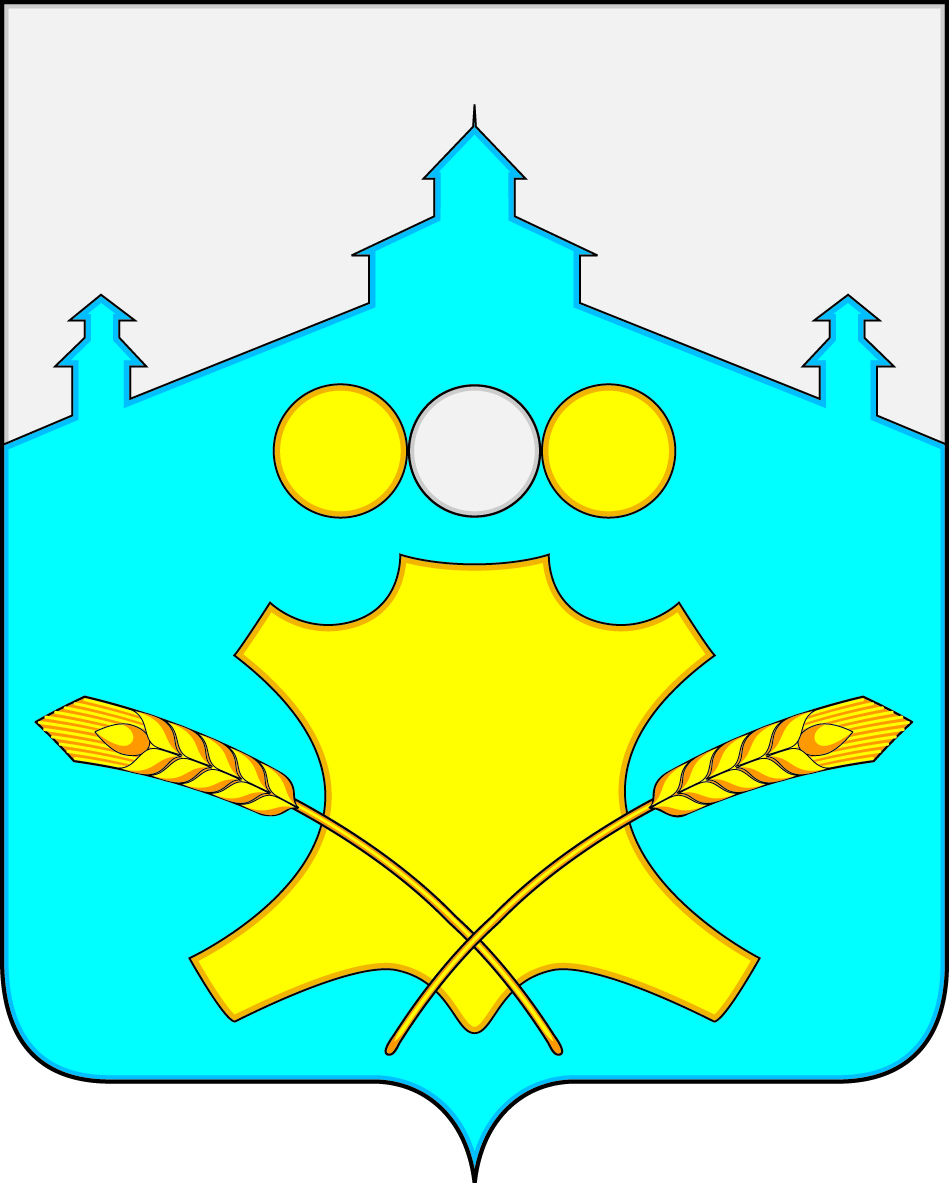 АдминистрацияБольшемурашкинского муниципального районаНижегородской областиПОСТАНОВЛЕНИЕ17 декабря 2014г.                                                                     № 968О внесении изменений и дополнений в административный регламент Большемурашкинского муниципального района по предоставлению муниципальной услуги «Предоставлении информации о текущей успеваемости обучающегося, ведение электронного дневника и электронного журнала успеваемости на территории Большемурашкинского муниципального района», утвержденный постановлением администрации Большемурашкинского муниципального района от 31.10.2012 г. № 734	В соответствии с Федеральным законом от 27.07.2010 г. № 210-ФЗ «Об организации предоставления государственных и муниципальных услуг», постановлениями Правительства Российской Федерации от 15.06.2009 г. № 478 «О единой системе информационно-справочной поддержке граждан и организаций по вопросам взаимодействия с органами исполнительной власти и органами местного самоуправления с использованием информационно-телекоммуникационной сети Интернет», от 16.05.2011 г. № 373 «О разработке и утверждении административных регламентов исполнения государственных функций и административных регламентов предоставления государственных услуг», администрация Большемурашкинского муниципального района п о с т а н о в л я е т:Внести изменения в административный регламент администрации Большемурашкинского муниципального района по предоставлению муниципальной услуги «Предоставлении информации о текущей успеваемости обучающегося, ведение электронного дневника и электронного журнала успеваемости на территории Большемурашкинского муниципального района» (далее – административный регламент), утвержденный постановлением администрации Большемурашкинского муниципального района от 31.10.2012г. № 734 «Об утверждении Административного регламента по предоставлению муниципальной услуги «Предоставлении информации о текущей успеваемости обучающегося, ведение электронного дневника и электронного журнала успеваемости на территории Большемурашкинского муниципального района» (с изменениями от 20.02.2013 г. №95) изложив его в новой редакции согласно приложения.Управлению делами обеспечить размещение настоящего постановления на официальном сайте администрации Большемурашкинского муниципального района Нижегородской области в района в информационно- коммуникационной сети Интернет (И. Д. Садкова).Контроль за исполнением настоящего постановления возложить на управление образования администрации Большемурашкинского муниципального района Нижегородской области (А. И. Белов).И.о. главы администрации района						Р.Е. Даранов